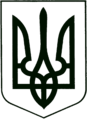 УКРАЇНА
МОГИЛІВ-ПОДІЛЬСЬКА МІСЬКА РАДА
ВІННИЦЬКОЇ ОБЛАСТІВИКОНАВЧИЙ КОМІТЕТ                                                           РІШЕННЯ №386Від 14.12.2021р.                                              м. Могилів-ПодільськийПро безоплатну передачу матеріальних цінностейз балансу управління мистецької політики і ресурсів Могилів-Подільської міської ради на баланс Виконавчого комітету Могилів-Подільської міської радиКеруючись ст.ст.29, 40, 52, 59, 60 Закону України «Про місцеве самоврядування в Україні», відповідно до рішення 9 сесії міської ради 8 скликання від 30.06.2021р. № 309 «Про делегування повноважень щодо управління майном комунальної власності Могилів-Подільської міської територіальної громади», з метою впорядкування належності матеріальних цінностей по місцю їх використання в роботі,-                                      виконком міської ради ВИРІШИВ:1. Передати безоплатно з балансу управління мистецької політики і ресурсів Могилів-Подільської міської ради (Флуд Т.В.) на баланс Виконавчого  комітету Могилів-Подільської міської ради матеріальні цінності згідно з додатком 1.2. Створити комісію з приймання-передачі майна у складі згідно з додатком 2.3. Комісії вжити всіх необхідних заходів з приймання-передачі зазначеного майна згідно чинного законодавства України.4. Контроль за виконанням даного рішення покласти на заступника міського голови з питань діяльності виконавчих органів Слободянюка М.В..Міський голова    	                                     Геннадій ГЛУХМАНЮК                                                                                                                          Додаток 1							                                                                                                           до рішення виконавчого                                                                                                                                                                                  комітету міської ради								                                                                                                           від 14.12.2021 року №386Матеріальні цінності,що передаються безоплатно з балансу управління мистецької політики і ресурсів Могилів-Подільської міської ради на баланс Виконавчого комітету Могилів-Подільської міської ради                                                                                                                                                                                                                                               (грн)                          Керуючий справами виконкому	                     	                                               Володимир ВЕРБОВИЙ                              Додаток 2							                до рішення виконавчого                                                                                        комітету міської ради							                від 14.12.2021 року №386Склад комісії по передачі матеріальних цінностей з балансу управління мистецької політики і ресурсів Могилів-Подільської міської ради на баланс Виконавчого комітету Могилів-Подільської міської радиГолова комісії :                 Слободянюк Михайло Васильович             - заступник міського голови з питань                                                                            діяльності виконавчих органів. Члени комісії:     Керуючий справами виконкому	                     	     Володимир ВЕРБОВИЙ№з/пНазваІнвентарний номерОдиниця виміруРікКількістьЦінаПервісна вартістьЗносЗалишкова вартість1.Багатофункціональний пристрій Canon IR-2630i101460006шт.2021149580495801652,6847927,32Флуд Тетяна Володимирівна       -начальник управління мистецької політики і ресурсів міської ради;Копачинська Ірина Олександрівна        -головний бухгалтер централізованої бухгалтерії управління мистецької політики і ресурсів міської ради;Куйбіда Марія Василівна       -начальник відділу бухгалтерського обліку та звітності - головний бухгалтер апарату міської ради та виконкому;Микитин Вікторія Іванівна       -начальник загального відділу апарату міської ради та виконкому.